RESUME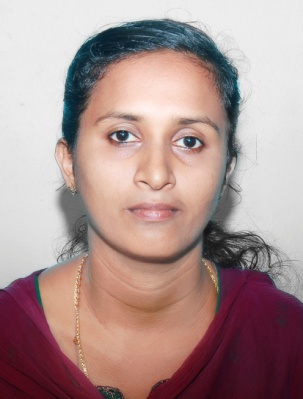 ALEYAMMAAleyamma.349141@2freemail.comOBJECTIVETo obtain a position as  a school teacher that will utilize my strong dedication to children’s development and their educational needs.ACADEMIC QUALIFICATIONTECHNICAL QUALIFICATION MS OfficeEXPERIENCE :  (Total 5 Years as a Teacher)Position : faculty of Social Science (June 2015 to Feb’ 2017)Employer : National College, ThiruvallaClasses taught : 10th, plus one, plus twoSubjects : politics, sociology, Indian culture Position : Asst. Teacher in Primary section (June 2013 to April 2014)Employer: Royal Public School Mumbai, Maharashtra Classes taught: 5, 6, 7Subjects: Social Science, G. K.Position : TGT Social Science (June 2011 to March 2013)Employer : Carmel convent English medium school, Thadiyoor Classes taught : 1st, 7,8,9,10Subjects : Economics, politics, social studies PERSONAL DETAILS 	Father’s Name	:	Oommen Varghese	Marital Status	:	MarriedHusband’s Name	:	Benny GeorgeNationality	:	IndianReligion 	:	Christian	Language Known	:	English, Hindi, MalayalamPlace of Issue	:	Trivandrum DECLARATIONI hereby declare that all the above information’s furnished is true and correct to the best of my knowledge and belief. Place: SharjahDate   :  07-02-2017					                     Sl.NoEducation-DetailsUniversity/BoardYear of Study1BEd. (Social Science)M.G. University2009 – 20102MA EconomicsM.G. University2007 – 20093BA EconomicsM.G. University2004 – 20074Plus TwoKerala Higher Secondary2002 – 20045SSLCPublic Examination Kerala2002